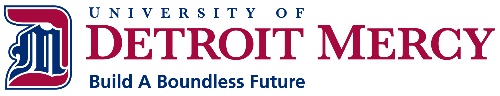 Key Requisition FormKey Requisition FormKey Requisition FormKey Requisition FormKey Requisition FormKey Requisition FormKey Requisition FormKey Requisition FormFacility Request Problem ID #(Assigned by Facility Operations)Facility Request Problem ID #(Assigned by Facility Operations)Facility Request Problem ID #(Assigned by Facility Operations)Facility Request Problem ID #(Assigned by Facility Operations)Key Requisition FormKey Requisition FormKey Requisition FormKey Requisition FormKey Requisition FormKey Requisition FormKey Requisition FormKey Requisition FormPlease complete the information requested below, print the form, and obtain the proper authorization. Once signed, please email the form to 
Facility Operations at facilityoperations@udmercy.edu. Incomplete forms will be returned to the requestor without processing.Please Note: If this request is for an exterior door of the building, please email the form directly to Public Safety at publicsafety@udmercy.edu.Please complete the information requested below, print the form, and obtain the proper authorization. Once signed, please email the form to 
Facility Operations at facilityoperations@udmercy.edu. Incomplete forms will be returned to the requestor without processing.Please Note: If this request is for an exterior door of the building, please email the form directly to Public Safety at publicsafety@udmercy.edu.Please complete the information requested below, print the form, and obtain the proper authorization. Once signed, please email the form to 
Facility Operations at facilityoperations@udmercy.edu. Incomplete forms will be returned to the requestor without processing.Please Note: If this request is for an exterior door of the building, please email the form directly to Public Safety at publicsafety@udmercy.edu.Please complete the information requested below, print the form, and obtain the proper authorization. Once signed, please email the form to 
Facility Operations at facilityoperations@udmercy.edu. Incomplete forms will be returned to the requestor without processing.Please Note: If this request is for an exterior door of the building, please email the form directly to Public Safety at publicsafety@udmercy.edu.Please complete the information requested below, print the form, and obtain the proper authorization. Once signed, please email the form to 
Facility Operations at facilityoperations@udmercy.edu. Incomplete forms will be returned to the requestor without processing.Please Note: If this request is for an exterior door of the building, please email the form directly to Public Safety at publicsafety@udmercy.edu.Please complete the information requested below, print the form, and obtain the proper authorization. Once signed, please email the form to 
Facility Operations at facilityoperations@udmercy.edu. Incomplete forms will be returned to the requestor without processing.Please Note: If this request is for an exterior door of the building, please email the form directly to Public Safety at publicsafety@udmercy.edu.Please complete the information requested below, print the form, and obtain the proper authorization. Once signed, please email the form to 
Facility Operations at facilityoperations@udmercy.edu. Incomplete forms will be returned to the requestor without processing.Please Note: If this request is for an exterior door of the building, please email the form directly to Public Safety at publicsafety@udmercy.edu.Please complete the information requested below, print the form, and obtain the proper authorization. Once signed, please email the form to 
Facility Operations at facilityoperations@udmercy.edu. Incomplete forms will be returned to the requestor without processing.Please Note: If this request is for an exterior door of the building, please email the form directly to Public Safety at publicsafety@udmercy.edu.Please complete the information requested below, print the form, and obtain the proper authorization. Once signed, please email the form to 
Facility Operations at facilityoperations@udmercy.edu. Incomplete forms will be returned to the requestor without processing.Please Note: If this request is for an exterior door of the building, please email the form directly to Public Safety at publicsafety@udmercy.edu.Please complete the information requested below, print the form, and obtain the proper authorization. Once signed, please email the form to 
Facility Operations at facilityoperations@udmercy.edu. Incomplete forms will be returned to the requestor without processing.Please Note: If this request is for an exterior door of the building, please email the form directly to Public Safety at publicsafety@udmercy.edu.Please complete the information requested below, print the form, and obtain the proper authorization. Once signed, please email the form to 
Facility Operations at facilityoperations@udmercy.edu. Incomplete forms will be returned to the requestor without processing.Please Note: If this request is for an exterior door of the building, please email the form directly to Public Safety at publicsafety@udmercy.edu.Please complete the information requested below, print the form, and obtain the proper authorization. Once signed, please email the form to 
Facility Operations at facilityoperations@udmercy.edu. Incomplete forms will be returned to the requestor without processing.Please Note: If this request is for an exterior door of the building, please email the form directly to Public Safety at publicsafety@udmercy.edu.Please complete the information requested below, print the form, and obtain the proper authorization. Once signed, please email the form to 
Facility Operations at facilityoperations@udmercy.edu. Incomplete forms will be returned to the requestor without processing.Please Note: If this request is for an exterior door of the building, please email the form directly to Public Safety at publicsafety@udmercy.edu.Please complete the information requested below, print the form, and obtain the proper authorization. Once signed, please email the form to 
Facility Operations at facilityoperations@udmercy.edu. Incomplete forms will be returned to the requestor without processing.Please Note: If this request is for an exterior door of the building, please email the form directly to Public Safety at publicsafety@udmercy.edu.Please complete the information requested below, print the form, and obtain the proper authorization. Once signed, please email the form to 
Facility Operations at facilityoperations@udmercy.edu. Incomplete forms will be returned to the requestor without processing.Please Note: If this request is for an exterior door of the building, please email the form directly to Public Safety at publicsafety@udmercy.edu.Requestor's Complete Name:Requestor's Complete Name:Requestor's Complete Name:Requestor's Complete Name:Requestor's Complete Name:Requestor's Complete Name:Requestor's College or Department:Requestor's College or Department:Requestor's College or Department:Requestor's College or Department:Requestor's College or Department:Requestor's College or Department:Requestor's Office Phone:Requestor's Office Phone:Requestor's Office Phone:Requestor's Building: Requestor's Building: Requestor's Building: Requestor's Building: Requestor's Building: Requestor's Building: Requestor's Room Number:Requestor's Room Number:Requestor's Room Number:Requestor's Room Number:Requestor's Room Number:Requestor's Room Number:Exterior Door?  Yes                   No Exterior Door?  Yes                   No Exterior Door?  Yes                   No College or Department to Charge:College or Department to Charge:College or Department to Charge:College or Department to Charge:College or Department to Charge:College or Department to Charge:FOAPAL:     -    -7176-    -     -     FOAPAL:     -    -7176-    -     -     FOAPAL:     -    -7176-    -     -     FOAPAL:     -    -7176-    -     -     FOAPAL:     -    -7176-    -     -     FOAPAL:     -    -7176-    -     -     FOAPAL:     -    -7176-    -     -     FOAPAL:     -    -7176-    -     -     FOAPAL:     -    -7176-    -     -     QuantityName of Employee to Receive Key(s)T# of Employee to Receive Key(s)T# of Employee to Receive Key(s)Intended Area of AccessIntended Area of AccessIntended Area of AccessIntended Area of AccessIntended Area of AccessIntended Area of AccessReason for Key Request(If “Spare” or “Other” please explain in your initial email)Reason for Key Request(If “Spare” or “Other” please explain in your initial email)Reason for Key Request(If “Spare” or “Other” please explain in your initial email)Reason for Key Request(If “Spare” or “Other” please explain in your initial email)Reason for Key Request(If “Spare” or “Other” please explain in your initial email)Broken  New  Lost  Stolen  Spare  OtherBroken  New  Lost  Stolen  Spare  OtherBroken  New  Lost  Stolen  Spare  OtherBroken  New  Lost  Stolen  Spare  OtherBroken  New  Lost  Stolen  Spare  OtherBroken  New  Lost  Stolen  Spare  OtherBroken  New  Lost  Stolen  Spare  OtherBroken  New  Lost  Stolen  Spare  OtherBroken  New  Lost  Stolen  Spare  OtherBroken  New  Lost  Stolen  Spare  OtherBroken  New  Lost  Stolen  Spare  OtherBroken  New  Lost  Stolen  Spare  OtherBroken  New  Lost  Stolen  Spare  OtherBroken  New  Lost  Stolen  Spare  OtherBroken  New  Lost  Stolen  Spare  OtherBroken  New  Lost  Stolen  Spare  OtherBroken  New  Lost  Stolen  Spare  OtherBroken  New  Lost  Stolen  Spare  OtherBroken  New  Lost  Stolen  Spare  OtherBroken  New  Lost  Stolen  Spare  OtherBroken  New  Lost  Stolen  Spare  OtherBroken  New  Lost  Stolen  Spare  OtherBroken  New  Lost  Stolen  Spare  OtherBroken  New  Lost  Stolen  Spare  OtherBroken  New  Lost  Stolen  Spare  OtherDean/Department Head/Director's Printed Name:Dean/Department Head/Director's Printed Name:Dean/Department Head/Director's Printed Name:Dean/Department Head/Director's Printed Name:Dean/Department Head/Director's Printed Name:Dean/Department Head/Director's Printed Name:Dean/Department Head/Director's Printed Name:Dean/Department Head/Director's Printed Name:Dean/Department Head/Director's Printed Name:Dean/Department Head/Director's Printed Name:Dean/Department Head/Director's Printed Name:Dean/Department Head/Director's Printed Name:Dean/Department Head/Director's Printed Name:Dean/Department Head/Director's Printed Name:Dean/Department Head/Director's Printed Name:Dean/Department Head/Director's Authorizing Signature:Dean/Department Head/Director's Authorizing Signature:Dean/Department Head/Director's Authorizing Signature:Dean/Department Head/Director's Authorizing Signature:Dean/Department Head/Director's Authorizing Signature:Dean/Department Head/Director's Authorizing Signature:Dean/Department Head/Director's Authorizing Signature:Date:Date:Date:Date:Date:Date:Date:Date:Section Below to be Completed by Public Safety/Facility OperationsSection Below to be Completed by Public Safety/Facility OperationsSection Below to be Completed by Public Safety/Facility OperationsSection Below to be Completed by Public Safety/Facility OperationsSection Below to be Completed by Public Safety/Facility OperationsSection Below to be Completed by Public Safety/Facility OperationsSection Below to be Completed by Public Safety/Facility OperationsSection Below to be Completed by Public Safety/Facility OperationsSection Below to be Completed by Public Safety/Facility OperationsSection Below to be Completed by Public Safety/Facility OperationsSection Below to be Completed by Public Safety/Facility OperationsSection Below to be Completed by Public Safety/Facility OperationsSection Below to be Completed by Public Safety/Facility OperationsSection Below to be Completed by Public Safety/Facility OperationsSection Below to be Completed by Public Safety/Facility OperationsPublic Safety Authorizing Signature (For exterior doors only)Public Safety Authorizing Signature (For exterior doors only)Public Safety Authorizing Signature (For exterior doors only)Public Safety Authorizing Signature (For exterior doors only)Public Safety Authorizing Signature (For exterior doors only)Public Safety Authorizing Signature (For exterior doors only)Public Safety Authorizing Signature (For exterior doors only)Badge Number:Badge Number:Badge Number:Badge Number:Badge Number:Badge Number:Date:Date:Key Pickup Signature:Key Pickup Signature:Key Pickup Signature:Key Pickup Signature:Key Pickup Signature:Date: Date: Date: Date: Keys Delivered By:Keys Delivered By:Keys Delivered By:Keys Delivered By:Keys Delivered By:Date: Revised 4/14/21Revised 4/14/21Revised 4/14/21Revised 4/14/21Revised 4/14/21Revised 4/14/21Revised 4/14/21